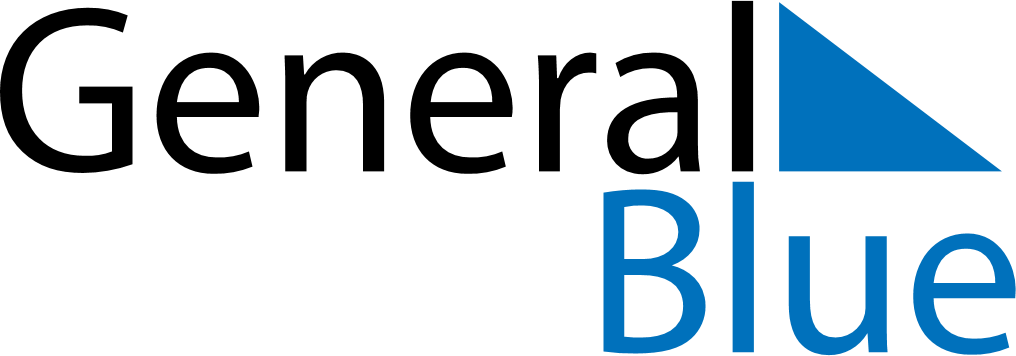 November 1943November 1943November 1943November 1943November 1943SundayMondayTuesdayWednesdayThursdayFridaySaturday123456789101112131415161718192021222324252627282930